Аппликация "Птица"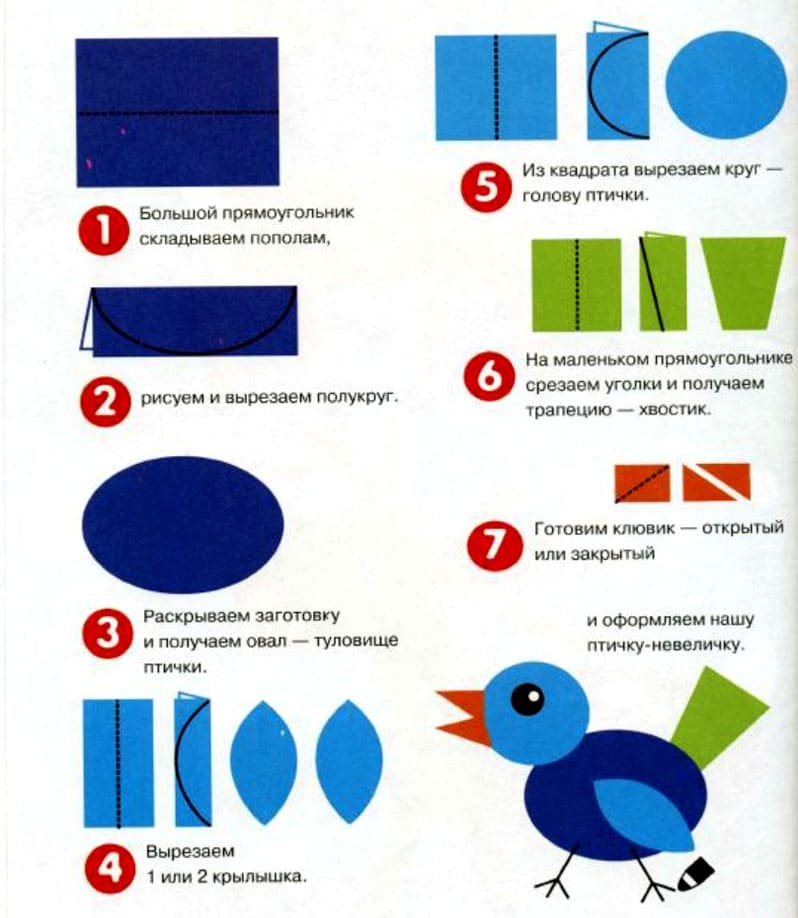 